                                                                                                               Príloha č. 2ZMLUVA O DODANÍ SLUŽIEB  č.                /2021/LSR      (uzatvorená podľa § 269 ods. 2 Obchodného zákonníka)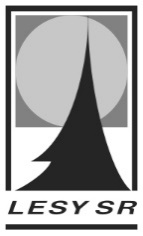                                                                       I.Zmluvné stranyObjednávateľ: Obchodné meno: 	Lesy Slovenskej republiky, štátny podnikOdštepný závod LeviceSídlo: 			Koháryho 2, 934 01 LeviceZastúpený: 		Ing. Jozef Habara, riaditeľ Odštepného závodu LeviceIČO:			36 038 351IČ DPH:		SK 2 020 087 982Bankové spojenie: 	VÚB, a.s., pobočka LeviceČíslo účtu:		IBAN:SK11 0200 0000 0000 0150 3152Zapísaný: 		v Obchodnom registri Okresného súdu v Banskej Bystrici dňa 29.10.1999Oddiel Pš, vložka č. 155/SDodávateľ:	                         Obchodné meno: 	       So sídlom:		Zastúpený: 		       IČO: 			DIČ:			Bankové spojenie:	Číslo účtu:		ÚVODNÉ USTANOVENIA Zmluvné strany vstúpili do obchodno záväzkového vzťahu v súlade s podmienkami tejto zmluvy. Táto zmluva sa uzatvára ako výsledok verejného obstarávania v zmysle zákona č. 343/2015 Z.z. o verejnom obstarávaní a o zmene a doplnení niektorých zákonov v znení neskorších predpisov (ďalej len „zákon o verejnom obstarávaní“). II.Predmet zmluvyDodávateľ sa zaväzuje vykonávať počas účinnosti tejto zmluvy službu spočívajúcu v poľnohospodárskych prácach v k.ú. Želiezovce, a to na pozemkoch vo vlastníctve, v správe alebo v nájme Objednávateľa, ktoré na účely podľa tejto zmluvy Objednávateľ určí. Dodávateľ bude vykonávať službu na svoje náklady, na vlastné nebezpečenstvo, v čase a podmienkach dohodnutých v tejto zmluve a v osobitnej objednávke v súlade s predmetom činnosti podľa podnikateľkého oprávnenia dodávateľa. Objednávateľ sa zaväzuje zaplatiť dodávateľovi za vykonanie služby cenu dohodnutú v čláku III. tejto zmluvy riadne a včas.Dodávateľ je povinný na základe tejto zmluvy zabezpečiť pre Objednávateľa poľnohospodárske práce v katastrálnom území Želiezovce na obdobie rokov 2022 – 2023 na pozemkoch s parcelnými číslami 4290/1, 4296/1, 4299/1, 4301/1, 4301/39, 4301/42, 4310 o celkovej výmere 92,06 há, a to v množstve a na výmere vyplývajúcej z prílohy č. 1 k tejto zmluve. Poľnohospodárske práce zahŕňajú technologický postup pestovania poľnohospodárskych plodín ozimnej pšenice, repky olejnej a  hrachu siateho s maximalizáciou hektárových výnosov. Jedná sa o dvojročný cyklus pestovania vhodných predplodín na pestovanie ozimnej pšenice ako hlavnej nosnej plodiny. Súčasťou poskytovania služieb je aj dodanie materiálu potrebného k ich realizácii (najmä osivá, hnojivá).Zmluvné strany sa dohodli, že predmet zmluvy uvedený v tomto článku zahŕňa  všetky činnosti špecifikované v prílohe č. 1, pričom tieto sú totožné s opisom predmetu zákazky tak, ako sú uvedené v súťažných podkladoch s tým, že dodávateľ všetky špecifikované činnosti vykoná na svoje náklady a nebezpečenstvo.III.Cena služby a platobné podmienky Zmluvné strany sa dohodli, že cena služby je stanovená vzájomnou dohodou v súlade so zákonom č.: 18/1996 Z.z. o cenách v znení neskorších právnych predpisov. Zmluvné strany prehlasujú, že takto stanovená cena je cenou za skutočne zrealizované služby a je záväzná a úplná. V tejto cene sú zahrnuté a zohľadnené všetky účelne vynaložené náklady dodávateľa. Jednotkové ceny za zrealizované služby vyplývajú z prílohy č. 1 k tejto zmluve. Fakturácia sa bude vykonávať v zmysle platnej právnej úpravy účinnej v čase fakturácie. Splatnosť faktúr je stanovená na 30 dní od jej doručenia objednávateľovi, pričom faktúra musí byť zároveň schválená objednávateľom. V prípade neschválenia faktúry zo strany objednávateľa sa predmetná faktúra vracia dodávateľovi na prepracovanie. Podkladom pre fakturáciu musí byť súpis vykonaných a odovzdaných služieb (v súlade s odovzdávacím protokolom vyhotoveným podľa ods. 4.5 článku IV tejto zmluvy).V prípade, ak je počas platnosti tejto zmluvy dodávateľ evidovaný na Zozname platiteľov DPH, u ktorého nastali dôvody na zrušenie jeho registrácie v zmysle § 81 ods. 4 písm. b) druhého bodu zákona č. 222/2004 Z. z. o dani z pridanej hodnoty v znení neskorších predpisov, tak sa menia a dopĺňajú doteraz dohodnuté platobné podmienky z tejto zmluvy nasledovne:- LESY Slovenskej republiky, štátny podnik zadržia čiastku 20 % z každej fakturovanej sumy bez DPH ako zábezpeku do doby preukázania zaplatenia dane uvedenej na predmetnej faktúre zo strany dodávateľa v súlade so zákonom č. 222/2004 Z. z. o dani z pridanej hodnoty v znení neskorších predpisov. Zábezpeka zaniká ku dňu preukázania zaplatenia dane z predmetnej faktúry LESOM Slovenskej republiky, štátny podnik dodávateľom. LESY Slovenskej republiky, štátny podnik sú povinné vykonať úhradu zábezpeky dodávateľovi z predmetnej faktúry do 30 dní odo dňa preukázania zaplatenia dane dodávateľom.Zmluvné strany sa zároveň výslovne dohodli, že účinky zmeny platobných podmienok tejto zmluvy v zmysle ods. 3.4 tohto článku nastanú jednostranným úkonom LESOV Slovenskej republiky, štátny podnik a to vznikom prvej zábezpeky v zmysle ods. 3.5. tohto článku.  Zmluvné strany sa dohodli, že objednávateľ nie je povinný zadať dodávateľovi objednávky na služby v rozsahu celého predmetu zákazky v prípade, ak:-  v dôsledku nepriaznivých klimatických podmienok alebo iných okolností, ktoré nie sú na strane objednávateľa, počas trvania platnosti tejto zmluvy nebude účelné zadať objednávky na celý rozsah služieb, ktoré sú predmetom tejto zmluvy- v dôsledku omeškania dodávateľa s plnením alebo čiastkovým plnením podľa tejto zmluvy nebude účelné zadať objednávky na celý rozsah služieb, ktoré sú predmetom tejto zmluvy.IV.Čas a miesto plneniaZmluvné strany sa dohodli, že táto zmluva sa uzatvára na dobu určitú: odo dňa účinnosti tejto zmluvy do 31.12.2023.Dodávateľ sa zaväzuje objednávateľovi vykonávať služby podľa tejto zmluvy na základe jednotlivých písomných objednávok doručených dodávateľovi, v ktorých je uvedené :zoznam a množstvo plodiny, ktorá má byť konečným produktommiesto realizáciečas začatia realizáciečas ukončenia realizácieDodávateľ je povinný prevziať objednávku na službu od objednávateľa, pričom objednávateľ je povinný odoslať písomnú objednávku dodávateľovi najneskôr 5 dní pred požadovaným časom  začatia realizácie služby v zmysle objednávky. Dodávateľ je povinný dodať služby v termínoch uvedených v objednávke. Ak sa dodávateľ dostane do oneskorenia s vykonaním služby z iných dôvodov ako zapríčiňujú nevhodné prírodné podmienky, objednávateľ si vyhradzuje právo takúto službu neprijať a v dotknutej časti zrušiť objednávku. Nárok na uplatnenie sankcií podľa tejto zmluvy tým nie je dotknutý.Objednávky budú odosielané elektronicky na e-mailové adresy, ktoré si zmluvné strany navzájom odsúhlasia pred podpisom tejto zmluvy. Za deň doručenia objednávky sa bude považovať nasledujúci pracovný deň po odoslaní objednávky, pokiaľ dodávateľ nepotvrdí prijatie objednávky skôr. Samotné vykonanie služby bude potvrdené vyhotovením písomného odovzdávacieho protokolu o vykonaní služby, ktorý bude podpísaný oprávnenými zástupcami obidvoch zmluvných strán.Dodávateľ berie na vedomie, že stanovenie konkrétneho technologického postupu jednotlivých činností za účelom dosiahnutia maximalizácie hektárových výnosov je zodpovednosťou dodávateľa, pričom objednávateľ objednávkami poda tohto článku zadáva dodávateľovi len rozsah, miesto a čas realizácie prác.V.Osobitné ustanovenia Pri vykonávaní služby postupuje dodávateľ samostatne a zodpovedá za škody spôsobené na mieste výkonu prác. Pri plnení predmetu zmluvy dodávateľ zodpovedá za bezpečnosť a ochranu zdravia pri práci. Požiadavky bezpečnosti a ochrany zdravia pri práci zabezpečuje v zmysle platných právnych predpisov.  Dodávateľ musí pri realizácii predmetu tejto zmluvy postupovať s odbornou starostlivosťou. Zaväzuje sa dodržiavať všeobecne záväzné predpisy, technické normy a podmienky uvedené v tejto zmluve a v objednávke.  Objednávateľ je oprávnený kontrolovať vykonávanie služby. Ak objednávateľ zistí, že dodávateľ vykonáva službu v rozpore so svojimi povinnosťami a požiadavkami objednávateľa, tak je objednávateľ oprávnený žiadať, aby dodávateľ bez zbytočného odkladu odstránil vzniknuté chyby / nedostatky alebo pozastavil poskytovanie služby. Objednávateľ  pre účely výkonu kontroly je oprávnený vstupovať na miesto poskytovania služby. Dodávateľ je povinný upozorniť objednávateľa bez zbytočného odkladu na nevhodné pokyny, dané mu objednávateľom na vykonanie služby, taktiež ak pri vykonávaní služby zistí skryté prekážky, znemožňujúce vykonanie služby dohodnutým spôsobom, je dodávateľ povinný oznámiť to bez zbytočného odkladu objednávateľovi.    Objednávateľ prác a služieb z dôvodu zmien prírodných, výrobných podmienok, organizačných, riadiacich a iných vplyvov si vyhradzuje právo na zmenu zadávaných  služieb v rozsahu zmeny: množstva, času, druhu a technológie. Dodávateľ súhlasí s prípadnou zmenou pri zadávaní služieb vyplývajúcou zo zmenených  podmienok v zmysle tohto bodu. Dodávateľ je oprávnený postúpiť pohľôadávky a iné práva vyplývajúce z tejto zmluvy voči objednávateľovi len po jeho predcháduajúcom súhlase.  VI.Zmluvná pokutaV prípade omeškania dodávateľa s poskytnutím služby (nevykonanie zadanej služby riadne a včas), má objednávateľ právo uplatniť voči dodávateľovi zmluvnú pokutu vo výške 1,0%  z ceny služby uvedenej v dotknutej objednávke za každý deň z omeškania.V prípade nedodržania požadovanej kvality prác má objednávateľ právo uplatniť voči dodávateľovi zmluvnú pokutu vo výške 20 % z ceny služby uvedenej v dotknutej objednávke.V prípade, ak dodávateľ počas vykonávania služby na základe predchádzajúcej písomnej výzvy  podľa ods. 5.4 článku V tejto zmluvy neodstráni vady / nedostatky ani v lehote 5 dní odo dňa doručenia tejto písomnej výzvy, tak má objednávateľ právo uplatniť voči dodávateľovi zmluvnú pokutu vo výške 1 % z ceny služby uvedenej v dotknutej objednávke za každý deň omeškania a súčasne si vyhradzuje právo na odstránenie vád treťou osobou na náklady dodávateľa.  V prípade omeškania objednávateľa s platbou ceny má dodávateľ právo uplatniť si úrok z omeškania vo výške 0,025 % z dlžnej sumy za každý deň z omeškania. Zaplatením zmluvnej pokuty nie je dotknutý nárok poškodenej strany na úhradu skutočne vzniknutej škody prevyšujúcej výšku dohodnutej zmluvnej pokuty. Zmluvné pokuty v zmysle tohto článku je možné kumulovať.VII.Ukončenie zmluvy7.1 Ak sa porušenie povinnosti zmluvnou stranou považuje v zmysle tejto zmluvy alebo v zmysle Obchodného zákonníka za podstatné porušenie zmluvy, tak môže oprávnená strana od zmluvy okamžite odstúpiť. Pre účely tejto zmluvy sa za podstatné porušenie zmluvy považuje najmä: omeškanie dodávateľa s ukončením a odovzdaním služby viac ako 7 dní,porušenie stanovej technológie zo strany dodávateľa,vykonanie prác dodávateľom, ktoré neboli objednávateľom zadané,poškodenie lesa, lesného pôdneho fondu, ciest alebo iných vecí vo vlastníctve alebo v správe objednávateľa zo strany dodávateľa pri vykonávaní služby,nevykonanie prác v rozsahu dohodnutom v zmluve a v objednávke k zmluve,iné konanie v rozpore so všeobecne platnými právnymi predpismi,strata podnikateľského oprávnenia dodávateľa na poskytovanie služby, ktorá je predmetom tejto zmluvy,ak sa počas platnosti tejto zmluvy dostane dodávateľ do Zoznamu platiteľov DPH, u ktorého nastali dôvody na zrušenie jeho registrácie v zmysle § 81 ods. 4 písm. b) druhého bodu zákona č. 222/2004 Z. z. o dani z pridanej hodnoty v znení neskorších predpisov,porušenie povinnosti dodávateľa z iného záväzkového vzťahu, ktorý má uzatvorený s objednávateľomrealizácia prác v nedostatočnej kvalite, ak bol dodávateľ na nekvalitu prác objednávateľom písomne upozornený a dodávateľ ani dodatočnej lehote na to stanovenej nezriadil nápravu7.2 Pri okamžitom odstúpení od zmluvy, zmluva zaniká dňom doručenia oznámenia o odstúpení od zmluvy druhej zmluvnej strane. Odstúpením od zmluvy zanikajú všetky práva a povinností zmluvných strán zo zmluvy, okrem nárokov na náhradu spôsobenej škody, nárokov na uplatnené zmluvné, resp. zákonné sankcie a úroky, ako aj nárok objednávateľa na odstránenie  zistených vád už poskytnutej služby. 7.3 Písomnou výpoveďou zo strany objednávateľa bez udania dôvodu, pričom výpovedná lehota je 1 mesiac a začína plynúť prvým dňom kalendárneho mesiaca nasledujúceho po doručení výpovede.7.4 Dohodou zmluvných strán.VIII.Záverečné ustanovenia 8.1	Práva a povinnosti zmluvných strán vyplývajúce z tejto zmluvy prechádzajú na prípadných právnych nástupcov dodávateľa len v prípade, ak na to udelí objednávateľ písomne súhlas.Zmeny a doplnky Zmluvy a Príloh môžu byť uskutočnené len formou písomného dodatku uzavretého  na základe vzájomnej dohody zmluvných strán.Obidve zmluvné strany sa zaväzujú ohlásiť okamžite všetky zmeny a doplnky údajov, dôležitých pre bezproblémové plnenie zmluvy, druhej zmluvnej strane (zmena osobných údajov, adresy, čísla účtu, DPH, platenie dane a pod.). Zmluvné strany prehlasujú, že všetky sporné otázky budú riešiť prednostne dohodou a až následne  cestou príslušného súdu.Práva a povinnosti, resp. podmienky neupravené touto Zmluvou sa riadia ustanoveniami Obchodného zákonníka a súvisiacich právnych predpisov najmä Občianskeho zákonníka.Doručovanie písomností prostredníctvom pošty: zásielka sa bude považovať za doručenú aj v prípade, ak sa bude doručovať doporučene na adresu zapísaného sídla zmluvnej strany a neprevzatá sa vráti odosielateľovi. Za deň doručenia sa považuje deň nasledujúci po dni vrátenia neprevzatej zásielky odosielateľovi.Táto zmluva je vyhotovená v dvoch rovnopisoch ako originál. Rozdeľovnik: 1x dodávateľ, 1x objednávateľ.Zmluvné strany prehlasujú, že Zmluva bola uzatvorená slobodne, vážne, bez skutkového alebo právneho omylu, nie v tiesni alebo za nápadne nevýhodných podmienok.Zmluva bola po  podpísaní nahlas prečítaná, vysvetlená a zmluvné strany na znak toho, že tejto zmluve porozumeli,  a na znak slobodnej vôle túto vlastnoručne podpísali. Zmluvné strany výslovne súhlasia so zverejnením zmluvy v jej plnom rozsahu vrátane príloh a dodatkov v Centrálnom registri zmlúv vedenom na Úrade vlády SR.Táto zmluva nadobúda účinnosť dňom nasledujúcim po dni jej zverejnenia v Centrálnom registri zmlúvv súlade s § 47a Občianskeho zákonníka.Táto zmluva nadobúda platnosť dňom podpisu oboma zmluvnými stranami.V              , dňa                                                                         V  Leviciach, dňa                 Poskytovateľ:	                			                     Dodávateľ:    .....................................................                                             ............................................                                                                                                                                                                              Ing. Jozef Habara	riaditeľ OZ                                                                                             Lesy Slovenskej republiky, š.p. OZ LevicePrílohy zmluvy : Príloha č. 1 – Návrh na plnenie kritérii na vyhodnotenie ponúkčíslo položkyNázov predmetu zákazky:  Poľnohospodárske práce v roku  v k.ú. Želiezovce opis predmetu zákazky na výmere 45,83 ha(dávka na ha)opis predmetu zákazky na výmere 45,83 ha(dávka na ha)Merná jednotkamnožstvoCenová ponuka za mernú jednotku v € bez DPH:Cenová ponuka za položku v € bez DPH:Cenová ponuka za položku v € bez DPH:hrášok pestovanie hrášku v roku 2022pestovanie hrášku v roku 20221smykovaniesmykovanie plochysmykovanie plochyha45,832rozmetanie PH + vývozrozmetanie hnojiva+ vývoz hnojivarozmetanie hnojiva+ vývoz hnojivaha45,833postrekovanie 4-krát + vývoz vodypostrekovanie hrášku chemickými postrekmi - prácapostrekovanie hrášku chemickými postrekmi - prácaha183,324sejba hrachu + vývoz osivasejba hráškusejba hráškuha45,835osivo hrachu12 výsevných jednotiek/ha12 výsevných jednotiek/havj550,006zber hrachuzber hrášku kombajnomzber hrášku kombajnomt210,007odvoz hrachuodvoz hrášku konečnému odberateľoviodvoz hrášku konečnému odberateľovikm3100,008nakládka a vykládkanakladanie hrášku a jeho vykladanienakladanie hrášku a jeho vykladaniehod130,009herbicídy preemergentné a postemergentné1x aplikácia po sejbe , pred vzídením hrachu; 1x aplikácia po vzídení hrachu1x aplikácia po sejbe , pred vzídením hrachu; 1x aplikácia po vzídení hrachucelok1,0010insekticídy1x aplikácia pred kvitnutím, 1x aplikácia počas kvitnutia1x aplikácia pred kvitnutím, 1x aplikácia počas kvitnutiacelok1,0011diskovanie2x2xha91,6612agronomické službymonitoringmonitoringha45,83Spolu hrášokSpolu hrášokSpolu hrášokSpolu hrášokSpolu hrášokSpolu hrášokpšenica ozimná (následná plodina )osev pšenice ozimnej v roku 2022osev pšenice ozimnej v roku 20221príprava pôdy kombinovaným náradím diskovanie + kultiváciadiskovanie + kultiváciaha45,832diskovanieha45,833rozmetanie PH + vývozrozmetanie hnojiva+ vývoz hnojivarozmetanie hnojiva+ vývoz hnojivaha45,834sejba pšenice ozimnejsejba pšenice ozimnejsejba pšenice ozimnejha45,835osivo pšenice ozimnej 0,25 t/ha0,25 t/hat12,006agronomické službymonitoringmonitoringha45,83Spolu pšenica ozimnáSpolu pšenica ozimnáSpolu pšenica ozimnáSpolu pšenica ozimnáSpolu pšenica ozimnáSpolu pšenica ozimnáSpolu za 2022Spolu za 2022číslo položkyNázov predmetu zákazky:  Poľnohospodárske práce v k.ú.Želiezovce opis predmetu zákazky na výmere 45,83 ha (dávka na ha)Merná jednotkamnožstvoCenová ponuka za mernú jednotku v € bez DPH:Cenová ponuka za položku v € bez DPH:pšenica ozimnápestovanie  pšenice ozimnej v roku 20231prihnojovanie 3-krátprihnojovanie pšenice ozimnej minerálnym hnojivom - prácaha137,492postrekovanie 3-krátpostrekovanie pšenice ozimnej chemickými postrekmi - prácaha137,493zber pšenicezber pšenice kombajnomha45,834odvoz od kombajnuodvoz pozbieranej repky od kombajnu do  skladu ha45,835manipulácia v skladenaskladnenie, vetraniehod.33,006skladovanieuskladnené množstvo  1 Eur/t za mesiact/mesiac275,007hnojivo DASA0,25 t/hat11,508hnojivo LAD 0,30 t/hat13,809fungicídy1x aplikácia na ochranu listovej plochy,                  1x aplikácia na ochranu klasovcelok1,0010herbicíd1x aplikácia postemergentného herbicíducelok1,0011insekticíd1 x aplikácia proti škodcomcelok1,0012diskovanie2 xha91,6613agronomické službymonitoringha45,83Spolu pšenica ozimnáSpolu pšenica ozimnáSpolu pšenica ozimnáSpolu pšenica ozimnáSpolu pšenica ozimnárepka olejná (následná plodina )osev repky olejnej v roku 20231príprava pôdy kombinovaným náradím diskovanie + kultiváciaha45,832diskovanieha45,833rozmetanie PH + vývozrozmetanie hnojiva+ vývoz hnojivaha45,834postrekovanie 3-krátpostrekovanie repky olejnej chemickými postrekmi - prácaha137,495herbicíd1x aplikácia po sejbe, pred vzdenímcelok1,006insekticíd2x aplikácia po vzídenícelok1,007sejba repky olejnejsejba repky olejnejha45,838osivo repky olejnej0,35 vriec/ha = 1 výsevná jednotka/havrece16,009agronomické službymonitoringha45,83Spolu repka olejnáSpolu repka olejnáSpolu repka olejnáSpolu repka olejnáSpolu repka olejnáSpolu za 2023Spolu za 2023číslo položkyNázov predmetu zákazky:  Poľnohospodárske práce v roku  v k.ú.Želiezovce opis predmetu zákazky na výmere 46,23 ha(dávka na ha)Merná jednotkamnožstvoCenová ponuka za mernú jednotku v € bez DPH:Cenová ponuka za položku v € bez DPH:pšenica ozimnápestovanie pšenice ozimnej v roku 20221prihnojovanie 3-krátprihnojovanie pšenice ozimnej minerálnym hnojivom - prácaha138,692postrekovanie 3-krátpostrekovanie pšenice ozimnej chemickými postrekmi - prácaha138,693zber pšenicezber pšenice kombajnomha46,234odvoz od kombajnuodvoz pozbieranej pšenice od kombajnu do  skladu ha46,235manipulácia v skladenaskladnenie, vetraniehod.33,006skladovanieuskladnené množstvo   1Eur/t za mesiact/mesiac277,007hnojivo DASA0,25 t/hat11,608hnojivo LAD 0,30 t/hat13,909fungicídy1x aplikácia na ochranu listovej plochy, 1x aplikácia na ochranu klasovcelok1,0010herbicíd1x aplikácia postemergentného herbicíducelok1,0011insekticíd1 x aplikácia proti škodcomcelok1,0012diskovanie2x ha92,4613agronomické službymonitoringha46,23Spolu pšenica ozimnáSpolu pšenica ozimnáSpolu pšenica ozimnárepka olejná (následná plodina )osev repky olejnej v roku 20221príprava pôdy kombinovaným náradím diskovanie + kultiváciaha46,232diskovanieha46,233rozmetanie PH + vývozrozmetanie hnojiva+ vývoz hnojivaha46,234postrekovanie 3-krátpostrekovanie repky olejnej chemickými postrekmi - prácaha138,695herbicíd1x aplikácia po sejbe, pred vzdenímcelok1,006insekticíd2x aplikácia po vzídenícelok1,007sejba repky olejnejsejba repky olejnejha46,238osivo repky olejnej0,35 vriec/havrece16,009agronomické službymonitoringha46,23Spolu repka olejnáSpolu repka olejnáSpolu repka olejnáSpolu repka olejnáSpolu repka olejnáSpolu za 2022Spolu za 2022číslo položkyNázov predmetu zákazky:  Poľnohospodárske práce v roku  v k.ú.Želiezovce opis predmetu zákazky na výmere 46,23 ha(dávka na ha)Merná jednotkamnožstvoCenová ponuka za mernú jednotku v € bez DPH:Cenová ponuka za položku v € bez DPH:repka olejnápestovanie repky olejnej v roku 20231prihnojovanie 3-krátprihnojovanie repky olejnej minerálnym hnojivom - prácaha138,692postrekovanie 5-krátpostrekovanie repky olejnej chemickými postrekmi - prácaha231,153zber repkyzber repky olejnej kombajnomha46,234odvoz od kombajnuodvoz pozbieranej repky od kombajnu do  skladu ha46,235manipulácia v skladenaskladnenie a vetraniehod.33,006vyskladnenienakladanie repkyt210,007hnojivo DASA0,30 t/hat13,908hnojivo LAD 0,40 t/hat18,509insekticídy1x jarná aplikácia, 1x aplikácia pred kvitnutím 1x na kvetcelok1,0010fungicídy1x jarná aplikácia, 1x aplikácia pred kvitnutím celok1,0011prípravok na elimináciu vypadávania semien zo strukovprípravok na elimináciu vypadávania semien zo strukovcelok1,0012desikantcelok1,0013diskovanie2xha92,4614agronomické službymonitoringha46,23Spolu repka olejnáSpolu repka olejnáSpolu repka olejnápšenica ozimná (následná plodina )osev pšenice ozimnej v roku 20231príprava pôdy kombinovaným náradím diskovanie + kultiváciaha46,232diskovanieha46,233rozmetanie PH + vývozrozmetanie hnojiva+ vývoz hnojivaha46,234sejba pšenice ozimnejsejba pšenice ozimnejha46,235osivo pšenice ozimnej 0,25 t/hat12,006agronomické službymonitoringha46,23Spolu pšenica ozimnáSpolu pšenica ozimnáSpolu pšenica ozimnáSpolu pšenica ozimnáSpolu pšenica ozimnáSpolu za 2023